Information gällande övriga hästsportsevenemang!  Andra arrangemang som påverkar banans öppettider och gästboxarna under 2024När det gäller tillgänglighet av boxar/placering kontakta sekretariatet innan du åker ner till banan.Sundbyholms Travbana har under 2024 också avtal med Lycksta (Västerås Travklubb) där samtliga som erlagt serviceavgift på Sundbyholm har rätt att nyttja deras banor för träning. Under ridtävlingar när banan är stängd finns även möjlighet att nyttja Berga Gård som träningsanläggning. OBS! Om ni vill träna på Lycksta kontakta Linus Nordström, 072-552 36 25V.14 lördag 6 april  Ponnytrav. Rakbanan, sandbanan, skogsslinga och hagbanan öppna Observera! Stora banan och boxarna stängda V.16 tisdag - söndag, 16 - 21 april Hopptävlingar Stora banan stängd från tisdag 16 april Kl. 14.00 till och med söndag 21 april. Träningsbanor (rakbana, sandbana och hagbana) öppna som vanligt, skogsslingan är något begränsad. Boxar finns i mindre utsträckning, endast ett fåtal i Utestall D.  Observera! Ej tillgång till hyrda boxar, tisdag 16 april till söndag 21 aprilV.17 tisdag – söndag, 23 - 28 aprilHopptävlingar Stora banan stängd från tisdag 23 april kl. 14.00 till och med söndag 28 april.   Träningsbanor (rakbana, sandbana och hagbana) öppna som vanligt, skogsslingan är något begränsad. Boxar finns i mindre utsträckning, endast ett fåtal i Utestall D.  Observera! Ej tillgång till hyrda boxar, tisdag 23 april till söndag 28 april V.18 tisdag – söndag, 30 april- 5 maj HopptävlingarStora banan stängd från tisdag 30 april Kl. 14.00 till och med söndag 5 maj.  Träningsbanor (rakbana, sandbana och hagbana) öppna som vanligt, Skogsslingan är något begränsad. Boxar finns i mindre utsträckning, endast ett fåtal i Utestall D.  Observera! Ej tillgång till hyrda boxar, tisdag 30 april till söndag 5 maj V.19 lördag, 11 maj IslandshästtävlingarStora banan, hagbana och rakbanan öppenObservera!  Sandbana och skogsslinga är stängda (11 maj)  V. 21 torsdag - söndag, 23 - 26 maj HopptävlingarStora banan stängd från torsdag 23 maj Kl. 16.00 till och med söndag 26 maj. Träningsbanor (rakbana, sandbana och hagbana) öppna som vanligt, skogsslingan är något begränsad. Boxar finns i mindre utsträckning, endast ett fåtal i Utestall D.  Observera! Ej tillgång till hyrda boxar, from torsdag 23 maj kl.12.00 – söndag 26 maj. V.31 måndag – söndag, 29 juli- 4 augusti OBS! Vi kommer ha skötsel på banan för träning söndag 28 juli för att möjliggöra träning innan ridtävlingarna startar.Hopptävlingar Stora banan stängd från måndag 29 juli kl. 14.00 till och med söndag 4 augusti. Träningsbanor (rakbana, sandbana och hagbana) öppna som vanligt, skogsslingan är något begränsad. Boxar finns i mindre utsträckning, endast ett fåtal i Utestall D.  Observera! Ej tillgång till hyrda boxar, from. måndag 29 juli  kl. 12.00  -söndag 4 augusti.V.32 måndag – söndag, 5 - 11 augusti HopptävlingarStora banan stängd från måndag 5 augusti kl. 12.00 till och med söndag 11 augusti. Träningsbanor (rakbana, sandbana och hagbana) öppna som vanligt, Skogsslingan är något begränsad. Boxar finns i mindre utsträckning, endast ett fåtal i Utestall D.  Observera! Ej tillgång till hyrda boxar, from. måndag 5 augusti kl. 12.00  -söndag 11 augustiV.34 lördag - söndag, 24 - 25 augusti IslandshästtävlingarStora banan, hagbana och rakbanan öppenObservera!  Sandbana och skogsslinga är stängda (24 - 25 augusti)  V.35 söndag 1 september Ponnytrav. Rakbanan, sandbanan, skogsslinga och hagbanan öppna Observera! Stora banan och boxarna stängda V.36 torsdag – söndag, 5 - 8 september HopptävlingarStora banan stängd från torsdag 5 september Kl. 16.00 till och med söndag 8 september. Träningsbanor (rakbana, sandbana och hagbana) öppna som vanligt, skogsslingan är något begränsad. Boxar finns i mindre utsträckning, endast ett fåtal i Utestall D.  Observera! Ej tillgång till hyrda boxar, from torsdag 5 september kl. 12.00- söndag 8 septemberV.38 onsdag – söndag, 18 - 22 september HopptävlingarStora banan stängd från onsdag 18 september Kl. 14.00 till och med söndag 22 september. Träningsbanor (rakbana, sandbana och hagbana) öppna som vanligt, skogsslingan är något begränsad. Boxar finns i mindre utsträckning, endast ett fåtal i Utestall D.  Observera! Ej tillgång till hyrda boxar, onsdag 18 september – söndag 22 septemberV.41 söndag 13 oktober  Ponnytrav. Rakbanan, sandbanan, skogsslinga och hagbanan öppna Observera! Stora banan och boxarna stängda Denna information finns också på www.sundbyholm.com under fliken För aktiva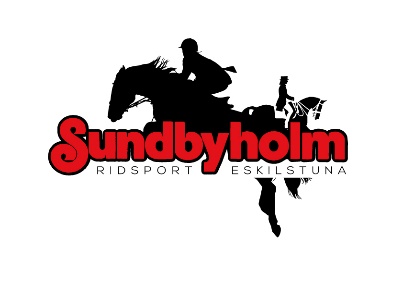 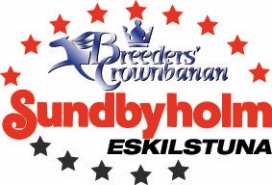 